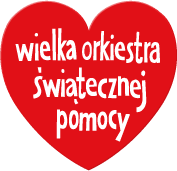 Szanowni Rodzice,W imieniu wolontariuszy Naszego przedszkola tj. dzieci 
i pracowników, serdecznie dziękujemy za ogromne serce i hojność jaką okazaliście podczas zbiórki na rzecz Wielkiej Orkiestry Świątecznej Pomocy. Dzięki Waszej  hojności nasz wynik przerósł nasze najśmielsze oczekiwania. W tym roku zebraliśmy 6111,03 zł. W dniu dzisiejszym otrzymaliśmy podziękowanie, za udział w 32 FINALE WIELKIEJ ORKIESTRY ŚWIĄTECZNEJ POMOCY – PŁUCA PO PANDEMII. 
Wszystkim Państwu bardzo dziękujemy!!!!
SIEMA !!!   DO  ZOBACZENIA  ZA ROK !Gramy razem! Do końca świata i jeden dzień dłużej!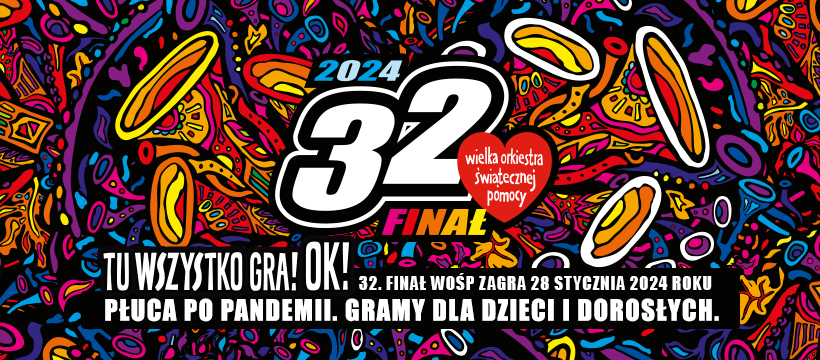 